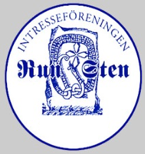 Runstens Intresseförenings verksamhetsberättelse för 2020StyrelsenStyrelsen för Runstens intresseförening har bestått av åtta personer, varav tre suppleanter. Ordförande har varit Susanne Rundlöf Forslund. Styrelseledamöter har varit Yvonne Rydberg (kassör), Lisa Nurmi-Mo (sekreterare), Peter Olsson och Richard Rönnberg. Styrelsesuppleanter har varit Gunnel Andersson, Hans Ingels och Monica Holm. Aktiviteter under åretStyrelsen har haft tre protokollförda styrelsemöten under året. Många frågor har fått diskuteras per telefon och mail under året.En film om öländsk sjöfart ”Över sund, över hav” visade föreningen i Rungården, söndagen den 15 mars. Vid visningen medverkade Sven Ekberg en av filmskaparna. Ytterligare en film i deras serie av dokumentärer var tänkt att visas under april, men den sköts upp till efter pandemin.För att tacka av Gun-Britt Nyborg som varit aktiv i föreningen sedan den bildades gjordes en utflykt på Stora alvaret efter hennes önskemål. En söndag i augusti åt sju personer lunch vid Dröstorps ödeby och eftermiddagskaffet serverades i Prästgropen. Under sommar och höst hade intresseföreningens ordförande och flera personer i bygden kontakt med politiker och tjänstemän på kommunen om tankar på butik av något slag. Vi tog fram förslag på frågor som behövde ställas till invånarna. Alternativet till stormöte var en enkät, nödvändigt p.g.a. pandemin. Kommunen hjälpte oss att ta fram en enkät som kom att skickas ut efter nyåret.HemsidanHemsidans ”redaktion” (Peter Olsson, Mikaela Lindholm, Christer och Birgit Svensson, Anna-Stina Norling, Susanne R Forslund) har inte haft några möten. Inlägg har löpande skickats till info@runstenoland.se och lagts ut på hemsidan. Julius Sääf och Christina Edler har varit behjälpliga vid behov. Vi uppmanar åter alla i bygden att bidra till hemsidan så att den blir vad vi önskar – platsen där allt som händer i bygden finns samlat på ett ställe. Alla aktörer i bygden ansvarar för att informationen på hemsidan är rätt och att aktuella händelser publiceras. Bygdens BästaDen vinst som försäljningen av ”Hantverkshuset” gav ska gå till bygdens bästa. Till den 31 mars önskade vi få in ansökningar om bidrag till vad som kommit att kallas ”Bygdens Bästa”-projekt. Fyra ansökningar inkom. En från RMIF angående stängsel, klätterväxter och bänkar med ryggstöd utmed fotbollplanens sydsida. Två från Bygdegårdsföreningen gäller renovering av toaletter och hiss till övervåningen på Rungården. Hembygdsförenings två projekt handlar om renovering och tillbyggnad av Tornlunden. RMIFs ansökan beviljades, medan de övriga behövde kompletteras med budget och finansieringsplan. Under hösten kompletterade Hembygdsföreningen sin ansökan som beviljades under förutsättning att övrig finansiering godkänns.Flera diskussioner har förts inom styrelsen för att skapa något för barn och ungdomar, som ett Bygdens Bästa-projekt. Ett Utegym skulle vara något som alla åldrar har glädje av och en mer utnyttjad gymnastikhall vore önskvärt.  Vi ser fram emot att ta tag i dessa idéer under 2021.På hemsidan finns information om vad en ansökan ska innehålla och vad som gäller för att projekten ska kunna få del av Intresseförenings husförsäljningsintäkt. Här redovisas också löpande vilka projekt som beviljas och hur de fortlöper.Fler ansökningar och kompletteringar önskar vi få in under 2021.Runsten 2021-03-27Susanne Forslund	Yvonne Rydberg 	Lisa Nurmi Mo	Peter Olsson		Richard Rönnberg	  Monica Holm 		Gunell Andersson    	Hans Ingels